Lesson 13: Solving Systems by SubstitutionLet’s use substitution to solve systems of linear equations.13.1: Math Talk: Is It a Match?Here are graphs of two equations in a system.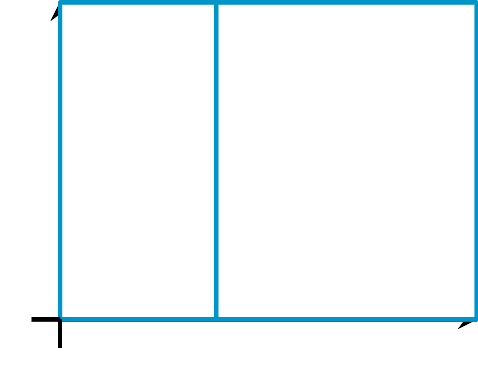 Determine if each of these systems could be represented by the graphs. Be prepared to explain how you know. 13.2: Four SystemsHere are four systems of equations you saw earlier. Solve each system. Then, check your solutions by substituting them into the original equations to see if the equations are true.ABCD13.3: What about Now?Solve each system without graphing.Are you ready for more?Solve this system with four equations.Lesson 13 SummaryThe solution to a system can usually be found by graphing, but graphing may not always be the most precise or the most efficient way to solve a system. Here is a system of equations:The graphs of the equations show an intersection at approximately 20 for  and approximately 10 for .Without technology, however, it is not easy to tell what the exact values are.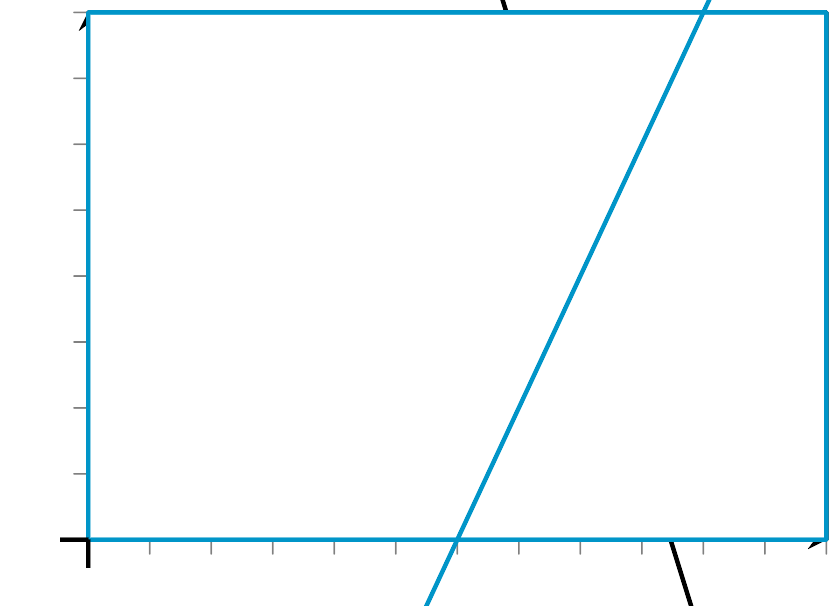 Instead of solving by graphing, we can solve the system algebraically. Here is one way. If we subtract  from each side of the first equation, , we get an equivalent equation: . Rewriting the original equation this way allows us to isolate the variable . Because  is equal to , we can substitute the expression  in the place of  in the second equation. Doing this gives us an equation with only one variable, , and makes it possible to find .Now that we know the value of , we can find the value of  by substituting 20.2 for  in either of the original equations and solving the equation.​​​​​​The solution to the system is the pair  and , or the point  on the graph. This method of solving a system of equations is called solving by substitution, because we substituted an expression for  into the second equation.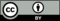 © CC BY 2019 by Illustrative Mathematics®